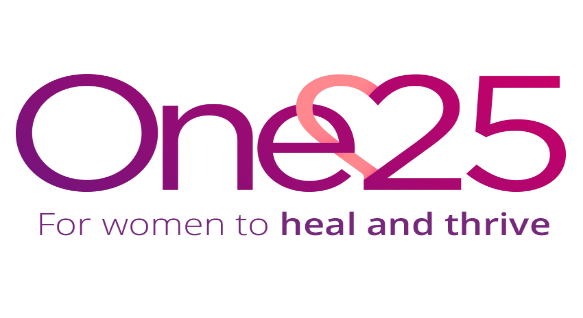 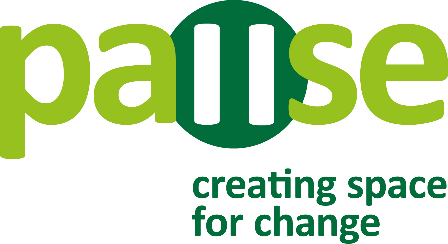 Temporary Pause Bristol Practice LeadFull-Time 3 months (possible extension) Are you an ambitious, creative and influential leader or practitioner who is passionate about reducing the number of children being removed into care by supporting women to bring about change in their lives? Pause is a national independent organisation seeking to prevent the damaging consequences of thousands more children being taken into care each year by working with women who have experienced, or are at risk of, repeated pregnancies that result in children needing to be removed from their care.  The programme gives women the chance to pause and take control over their lives, breaking a destructive cycle that causes both them and their children deep trauma, as well as reducing huge costs to society and the taxpayer. Pause has set up programmes around the country and One25 have secured funding to run their 3rd 18-month pilot programme in Bristol.Practice Lead RoleAs a Pause Bristol Practice Lead you will provide leadership to this exciting programme to ensure the implementation and delivery of an integrated package of health, therapeutic and social support. You will lead a small team, working flexibly and collaboratively to improve outcomes for vulnerable and marginalised women. You will be passionate about changing entrenched social issues, and will respond by ‘doing things differently’.Please note: we may consider part-time application (3 days minimum), we would also consider secondments from relevant partner agencies.  This could be from Children's Services, Adult Services, Health, Probation, Mental Health Services, or other relevant voluntary services.For more information and an application form please see one25.org.uk/get-involved/jobs/ or email jobs@one25.org.uk.Benefits:	Generous leave (33 days annually including bank holidays) plus up to 13 additional days’ time off in lieu; flexible working hours; and great job satisfaction.Hours:	37.5 hours a week over 5 days (including occasional evening and weekend commitments)Salary: 		£31,980Contract:		3 months in first instance to cover staff illnessApply by:		Sending a completed application form to jobs@one25.org.ukClosing date: 	Rolling applications – we will review and interview as we receive suitable applications. Please submit as soon as possible. Interviews: 		To be scheduled with individuals if successful application. Expected start date:	As soon as possible 